Stroje kąpielowe dwuczęściowe w kwiaty - gdzie kupić?W naszym artykule podpowiadamy gdzie kupić stroje kąpielowe dwuczęściowe w kwiaty. Jeśli interesuje Cie ten temat, zachęcamy do czytania artykułu.Stroje kąpielowe dwuczęściowe w kwiaty czy stroje jednoczęściowe?Który strój będzie dla Ciebie wygodniejszą opcją? Lepiej postawić na stroje kąpielowe dwuczęściowe w kwiaty czy też modele jednoczęściowe? Sprawdźmy!Stroje kąpielowe- jakie wybrać?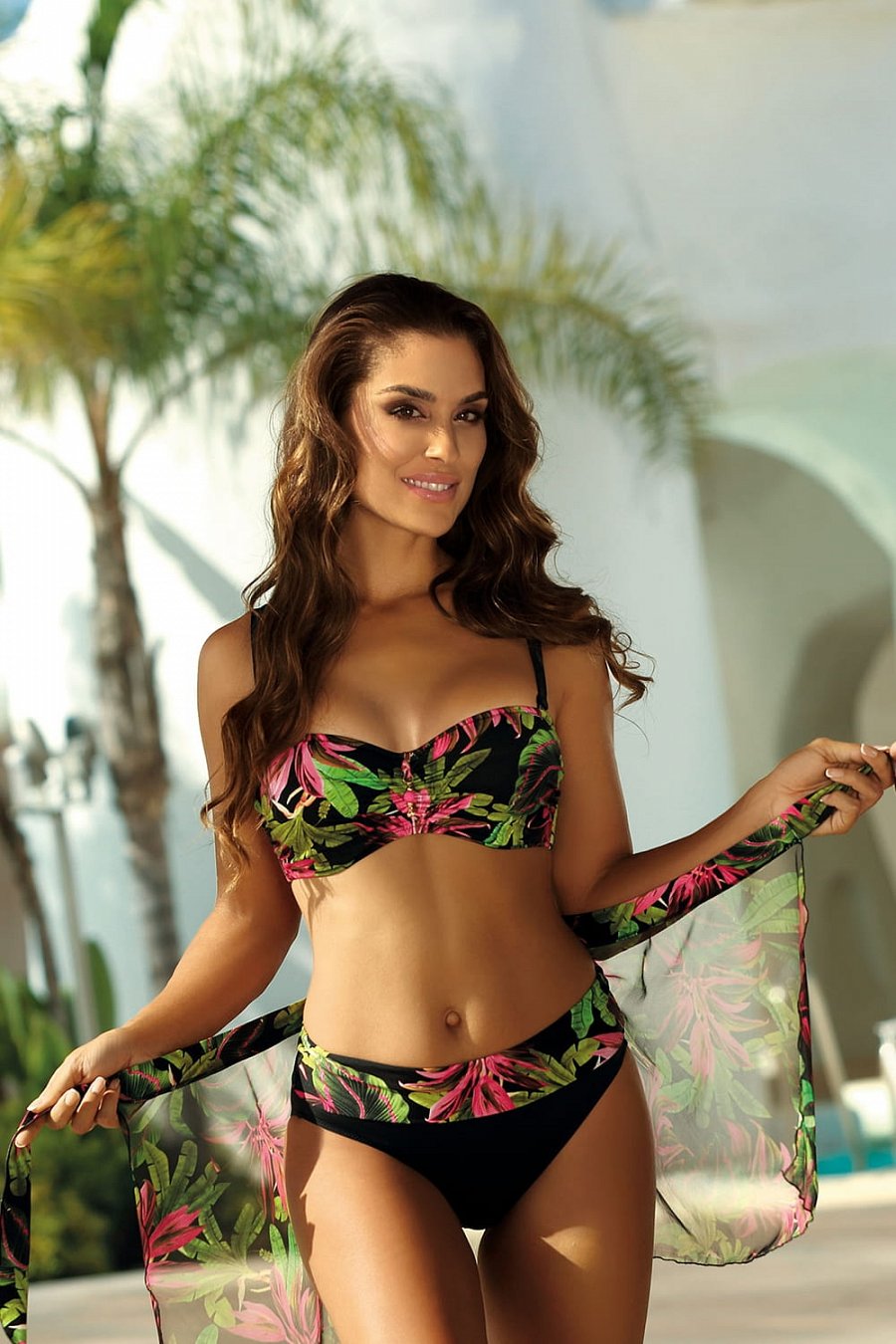 Stroje dwuczęściowe to doskonały wybór, gdy udajemy się do tropikalnych Państw, gdzie słońce szczególnie piecze. Jes to wybór funkcjonalniejszy, bowiem w stroje jednoczęściowym byłoby Nam za ciepło. Niemniej jednak wiele kobiet nie czuje się komfortowo w wyciętych majtkach bikini czy też w miękkim biustonoszu, dlatego też to właśnie dla nich jednoczęściowy strój będzie lepszym wyborem. Stroje kąpielowe dwuczęściowe w kwiaty pięknie podkreślą sylwetkę, jeśli nie mamy czy też nie chcemy nic ukrywać. Jeśli wolimy bardziej zabudowane outfity na plażę wybierzmy model jednoczęściowy.Stroje kąpielowe dwuczęściowe w kwiaty w FebaGdzie kupić piękne i dobrze skrojone stroje kąpielowe dwuczęściowe w kwiaty? Szeroki wybór dla kobiet oraz dziewczynek znajdziemy w sklepie internetowym Feba. Warto zwrócić uwagę także na modele jednoczęściowe oraz modę plażową jak paera i chusty plażowe, szorty kąpielowe, spódnice, torby na plażę i wiele innych.